Gabarito – Vestibular FADISP – PS  2018-1 - 02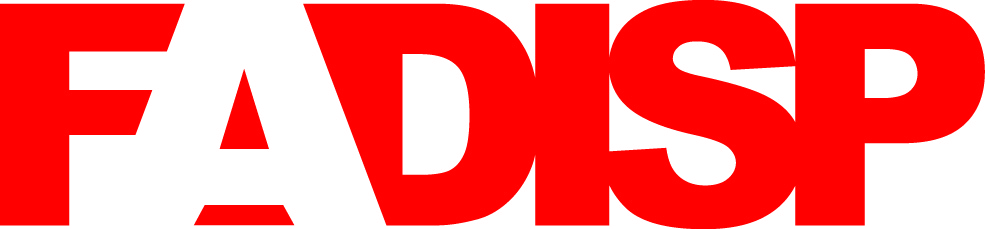 Caderno - ALÍNGUA PORTUGUESA:				            HISTÓRIA:                             GEOGRAFIA:MATEMÁTICA:INGLÊS:	ESPANHOL:ITEM0102030405AEEEEEBCEECECEEEEEDECCECITEM0607ITEM0809AEEACEBECBECCEECEEDCEDEEITEM10111213ACEEEBECECCEEEEDEECEITEM1415ITEM1415AEEAEEBEEBEECEECEE DCCDCC